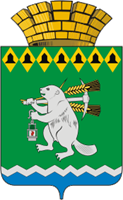 Администрация Артемовского городского округаПОСТАНОВЛЕНИЕот 06.02.2019                                                                                                 № 124-ПАО назначении ответственного лица по работе с интерактивным Атласом спортивных сооружений Свердловской области на территории Артемовского городского округаПринимая во внимание письмо Правительства Свердловской области от 26.12.2018 № 01-01-71/18289, в целях повышения информированности населения Свердловской области об имеющихся спортивных объектах и сооружениях, руководствуясь статьями 30, 31 Устава Артемовского городского округа,ПОСТАНОВЛЯЮ:Назначить Скурихина М.А., заведующего отделом по физической культуре и спорту Администрации Артемовского городского округа, ответственным за работу в интерактивном Атласе спортивных сооружений Свердловской области (далее - Атлас) в информационно-телекоммуникационной сети «Интернет».Скурихину М.А., заведующему отделом по физической культуре и спорту Администрации Артемовского городского округа:актуализировать данные Атласа по мере необходимости;вносить дополнительные сведения о спортивных объектах и сооружениях, расположенных на территории Артемовского городского округа, времени их работы, об оказываемых услугах, тренерско – преподавательском составе и проводимых физкультурных мероприятиях.Настоящее постановление разместить на официальном сайте Артемовского городского округа в информационно-телекоммуникационной сети «Интернет». Контроль за исполнением постановления возложить на заместителя главы Администрации Артемовского городского округа по социальным вопросам Темченкова С.Б.Глава Артемовского городского округа                                                   А.В. Самочернов